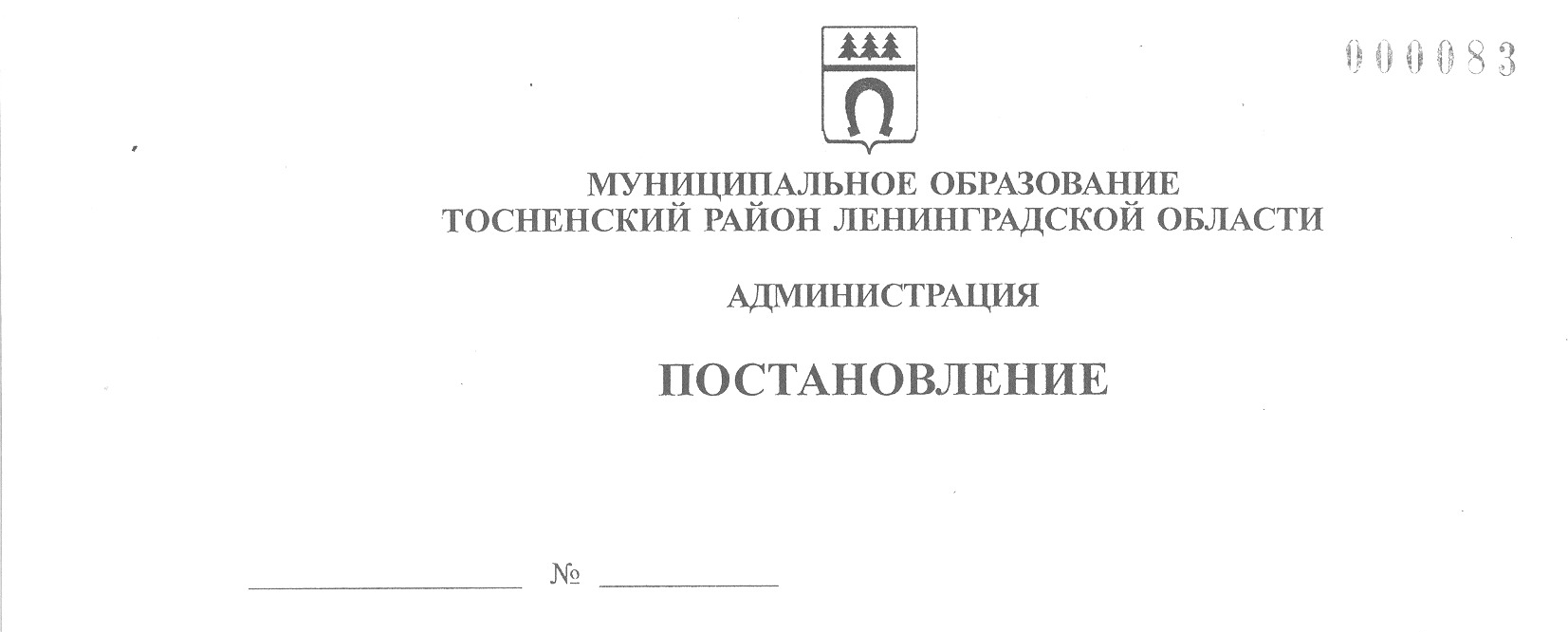 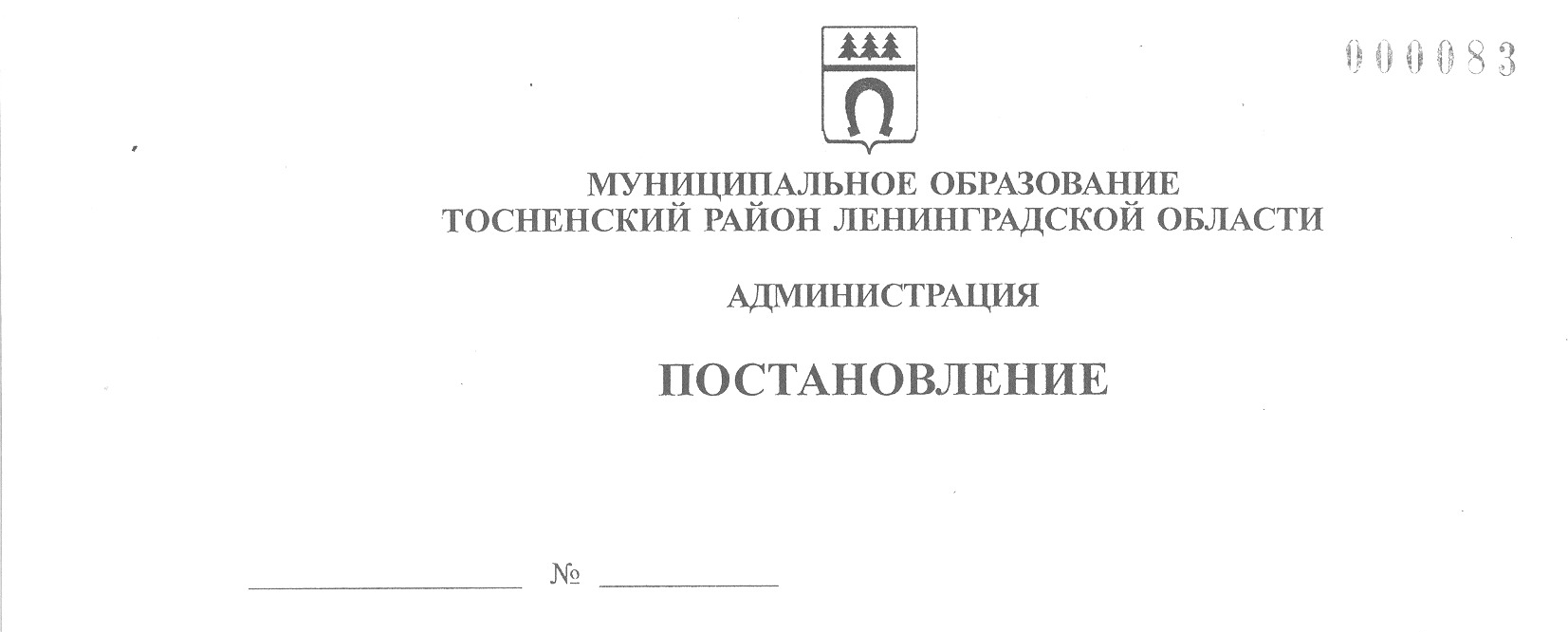 14.08.2023                                 2812-паО внесении изменений в состав Совета по межнациональным и межконфессиональным отношениям при главе администрации муниципального образования Тосненский район Ленинградской областиВ целях обеспечения эффективной работы Совета по межнациональным и межконфессиональным отношениям при главе администрации муниципального образования  Тосненский район Ленинградской области администрация муниципального образования Тосненский район Ленинградской областиПОСТАНОВЛЯЕТ:Внести изменения в состав Совета по межнациональным и межконфессиональным отношениям при главе администрации муниципального образования Тосненский район Ленинградской области, утвержденный постановлением администрации муниципального образования Тосненский район Ленинградской области от 27.01.2014 № 104-па (с учетом изменений, внесенных постановлениями администрации муниципального образования Тосненский район Ленинградской области от 26.02.2016 № 228-па, от 28.06.2017 № 104-па, от 19.02.2019 № 238-па, от 11.03.2021 № 469-па, от 16.06.2022 № 2168-па), изложив его в новой редакции (приложение).Сектору по взаимодействию с общественностью комитета по организационной работе, местному самоуправлению, межнациональным и межконфессиональным отношениям администрации муниципального образования Тосненский район Ленинградской области обеспечить опубликование и обнародование настоящего постановления в порядке, установленном Уставом муниципального образования Тосненский муниципальный район Ленинградской области.Контроль за исполнением настоящего постановления возложить на первого заместителя главы администрации муниципального образования Тосненский район Ленинградской области Тычинского И.Ф.Настоящее постановление вступает в силу со дня его официального опубликования.Глава администрации				    	                             А.Г. КлементьевСмирнова Екатерина Викторовна, 8(81361)3320419 гаПриложение к постановлению администрации муниципального образованияТосненский район  Ленинградской области     14.08.2023                  2812-паот______________№_______Состав Совета по межнациональным и межконфессиональным отношениям при главе администрации муниципального образования Тосненский район Ленинградской областиПредседатель Совета: Клементьев Андрей Геннадьевич – глава администрации муниципального образования Тосненский район Ленинградской области.Председатель Совета: Клементьев Андрей Геннадьевич – глава администрации муниципального образования Тосненский район Ленинградской области.Заместитель председателя Совета: Тычинский Илья Франкович – первый заместитель главы администрации муниципального образования Тосненский район Ленинградской области.Заместитель председателя Совета: Тычинский Илья Франкович – первый заместитель главы администрации муниципального образования Тосненский район Ленинградской области.Секретарь Совета: Смирнова Екатерина Викторовна – главный специалист сектора по взаимодействию с органами местного самоуправления комитета по организационной  работе, местному самоуправлению, межнациональным и межконфессиональным отношениям администрации муниципального образования Тосненский район Ленинградской области.Секретарь Совета: Смирнова Екатерина Викторовна – главный специалист сектора по взаимодействию с органами местного самоуправления комитета по организационной  работе, местному самоуправлению, межнациональным и межконфессиональным отношениям администрации муниципального образования Тосненский район Ленинградской области.Члены Совета:Абдугуева Сайбат Алиевна– директор ООО «Аскания»;Агаев Рамил Гюльверди Оглы– директор МКУ «СКК «Космонавт»;Аксенов Николай Иванович– глава администрации Красноборского городского поселения; Аксенов Николай Иванович– настоятель храма Святителя Николая Чудотворца п. Саблино, Почетный гражданин Тосненского района Ленинградской области;Александровский Сергей Александрович– директор благотворительного фонда «ЕдинствоДобра»;Воробьева Оксана Владимировна– председатель комитета по организационной работе, местному самоуправлению, межнациональным и межконфессиональным отношениям администрации муниципального образования Тосненский район Ленинградской области;Забабурина Екатерина Вадимовна– заведующий сектором по взаимодействию с общественностью комитета по организационной работе, местному самоуправлению, межнациональным и межконфессиональным отношениям администрации муниципального образования Тосненский район Ленинградской области;Запорожская Валентина Михайловна– председатель комитета образования администрации муниципального образования Тосненский район Ленинградской области;Казакова Светлана Анатольевна– главный менеджер социально-культурных технологий МАУ «Тосненский районный культурно-спортивный центр»;Кан Валерий Вячеславович– руководитель любительского объединения «Волонтерское движение «Голос сердца»;Канцерев Александр Львович– глава муниципального образования  Тосненский район Ленинградской области;Ким Олег Родионович– заместитель главы муниципального образования  Тосненский район Ленинградской области, глава Фёдоровского городского поселения Тосненского района Ленинградской области;Корчагина Виктория Викторовна– руководитель МБДОУ № 8 г. Тосно «Детский сад комбинированного вида «Сказка»;Куртова Нина Васильевна– Почетный гражданин Тосненского района Ленинградской области;Кутуев Иняять Ганиевич– председатель общественной организации «Татарское общество Тосненского района Ленинградской области «Изге юл»;ЛаврентьевФедор Сергеевич– настоятель храма Казанской иконы Божией Матери в селе Ушаки;МанюховВладимир Викторович– начальник отдела по вопросам миграции ОМВД России по Тосненскому району Ленинградской области;Немешев Мерхайдар Сямиулович– глава администрации Шапкинского сельского поселения Тосненского района Ленинградской области; Никифорова Татьяна Александровна– начальник архивного отдела администрации муниципального образования Тосненский район Ленинградской области;Платонова Оксана Владимировна– директор МКУК «Тосненская межпоселенческая централизованная библиотечная система»;РоманцовАлександр Алексеевич– заместитель главы администрации муниципального образования Тосненский район Ленинградской области;Рысев Сергей Сергеевич– настоятель храма иконы Божией Матери «Всех Скорбящих Радость»;Сафаров Эльшад Рафикович– депутат совета депутатов Никольского городского поселения Тосненского района Ленинградской области;Севостьянова Ольга Алексеевна– председатель комитета социально-экономического развития администрации муниципального образования Тосненский район Ленинградской области;Седельник Федор Кузьмич– Почетный гражданин Тосненского района Ленинградской области;СокурОлег Васильевич– исполняющий обязанности главного врача ГБУЗ ЛО «Тосненская клиническая межрайонная больница»;Стецова Анастасия Александровна– директор Тосненского филиала ГКУ «ЦЗН Ленинградской области»;Цай Игорь Александрович– заместитель главы администрации муниципального образования Тосненский район Ленинградской области по безопасности;Цибарев Дмитрий Михайлович– начальник ОМВД России по Тосненскому району Ленинградской области;Чимаев Саид-Хусен Ярагиевич– директор МКУ «Тосненская СШОР по дзюдо»;Шейдаев Сейфулла Агабалаевич– глава Трубникоборского сельского поселения Тосненского района Ленинградской области;Ющенко Наталья Александровна– председатель совета Ленинградской областной общественной организации «Славяне»